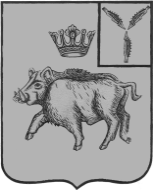 АДМИНИСТРАЦИЯБАЛТАЙСКОГО МУНИЦИПАЛЬНОГО РАЙОНА
САРАТОВСКОЙ ОБЛАСТИП О С Т А Н О В Л Е Н И Ес.БалтайО внесении изменений в постановление администрации Балтайского муниципального района от 27.08.2018 № 332 «Об утверждении административного регламента по предоставлению муниципальной услуги «Выдача разрешения на ввод объекта в эксплуатацию»В соответствии с Федеральным законом от 30.12.2020 № 509-ФЗ «О внесении изменений в отдельные законодательные акты Российской Федерации», руководствуясь Уставом Балтайского муниципального района,ПОСТАНОВЛЯЮ:1.Внести в постановление администрации Балтайского муниципального района от 27.08.2018 № 332 «Об утверждении административного регламента по предоставлению муниципальной услуги «Выдача разрешения на ввод объекта в эксплуатацию» (с изменениями от 27.12.2018 № 522, от 09.09.2019 № 377, от 09.12.2019 № 492, от 05.03.2020 № 86, от 24.06.2021 № 215) следующие изменения:1.1.В приложении к постановлению:1)Абзац подпункта 2.6.1 пункта 2.6 раздела 2 изложить в следующей редакции:«1)заявление согласно приложению № 2 к административному регламенту.В заявлении о выдаче разрешения на ввод объекта капитального строительства в эксплуатацию застройщиком указываются:-согласие застройщика на осуществление государственной регистрации права собственности застройщика на построенные, реконструированные здание, сооружение и (или) на все расположенные в таких здании, сооружении помещения, машино-места в случае, если строительство, реконструкция здания, сооружения осуществлялись застройщиком без привлечения средств иных лиц. В этом случае в заявлении застройщик подтверждает, что строительство, реконструкция здания, сооружения осуществлялись застройщиком без привлечения средств иных лиц;-согласие застройщика и иного лица (иных лиц) на осуществление государственной регистрации права собственности застройщика и (или) указанного лица (указанных лиц) на построенные, реконструированные здание, сооружение и (или) на все расположенные в таких здании, сооружении помещения, машино-места в случае, если строительство, реконструкция здания, сооружения осуществлялись с привлечением средств иных лиц. В этом случае к заявлению о выдаче разрешения на ввод объекта капитального строительства в эксплуатацию наряду с документами, указанными в подпункте 2.6.1, прикладываются договор или договоры, заключенные между застройщиком и иным лицом (иными лицами), в случае, если обязанность по финансированию строительства или реконструкции здания, сооружения возложена на иное лицо (иных лиц), и предусматривающие возникновение права собственности застройщика и (или) иного лица (иных лиц) на построенные, реконструированные здание, сооружение или на все расположенные в таких здании, сооружении помещения, машино-места, а также документы, подтверждающие исполнение застройщиком и иным лицом (иными лицами) обязательств по указанным договорам и содержащие согласие указанного лица (указанных лиц) на осуществление государственной регистрации права собственности указанного лица (указанных лиц) на предусмотренные настоящей частью объекты. В данном случае в заявлении о выдаче разрешения на ввод объекта капитального строительства в эксплуатацию подтверждается, что строительство, реконструкция здания, сооружения осуществлялись исключительно с привлечением средств застройщика и указанного в настоящей части иного лица (иных лиц);-сведения об уплате государственной пошлины за осуществление государственной регистрации прав;-адрес (адреса) электронной почты для связи с застройщиком, иным лицом (иными лицами) в случае, если строительство или реконструкция здания, сооружения осуществлялись с привлечением средств иных лиц.»Положения данного абзаца не применяются:1)при вводе в эксплуатацию многоквартирного дома или иного объекта недвижимости, строительство, реконструкция которых осуществлялись с привлечением денежных средств участников долевого строительства в соответствии с Федеральным законом от 30 декабря 2004 года № 214-ФЗ «Об участии в долевом строительстве многоквартирных домов и иных объектов недвижимости и о внесении изменений в некоторые законодательные акты Российской Федерации», многоквартирного дома, построенного, реконструированного жилищно-строительным кооперативом;2)в случае, если на момент обращения застройщика с заявлением о выдаче разрешения на ввод объекта капитального строительства в эксплуатацию между застройщиком и иным лицом (иными лицами), указанными в настоящем абзаце, не достигнуто соглашение о возникновении прав на построенные, реконструированные здание, сооружение или на все расположенные в таких здании, сооружении помещения, машино-места.».2)Пункт 2.6 раздела 2 дополнить подпунктом 2.6.7 следующего содержания:«2.6.7.Изменения в разрешение на ввод объекта капитального строительства в эксплуатацию вносятся по заявлению застройщика, согласно приложению № 6 к административному регламенту в случае, если после выдачи разрешения на ввод объекта капитального строительства в эксплуатацию в связи с приостановлением осуществления государственного кадастрового учета и (или) государственной регистрации прав (отказом в осуществлении государственного кадастрового учета и (или) государственной регистрации прав) для устранения причин такого приостановления (отказа) был подготовлен технический план объекта капитального строительства, содержание которого требует внесения изменений в выданное разрешение на ввод объекта капитального строительства в эксплуатацию, застройщик вправе обратиться в орган или организацию, принявшие решение о выдаче разрешения на ввод объекта капитального строительства в эксплуатацию, с заявлением о внесении изменений в данное разрешение.Обязательным приложением к указанному заявлению является технический план объекта капитального строительства. Застройщик также представляет иные документы, предусмотренные подпунктом 2.6.1 настоящего регламента, если в такие документы внесены изменения в связи с подготовкой технического плана объекта капитального строительства.В срок не более чем пять рабочих дней со дня получения заявления застройщика о внесении изменений в разрешение на ввод объекта капитального строительства в эксплуатацию Администрация принимает решение о внесении изменений в разрешение на ввод объекта капитального строительства в эксплуатацию или об отказе во внесении изменений в данное разрешение с указанием причин отказа.»3)Абзац 11 подпункта 2.6.1 пункта 2.6 раздела 2 изложить в следующей редакции:«11)акт о подключении (технологическом присоединении) построенного, реконструированного объекта капитального строительства к сетям инженерно-технического обеспечения (в случае, если такое подключение (технологическое присоединение) этого объекта предусмотрено проектной документацией).»4)Приложение № 2 к административному регламенту изложить в новой редакции согласно приложению № 1.5)Дополнить административный регламент приложением № 6 согласно приложению № 2.».2.Настоящее постановление вступает в силу со дня его обнародования.3.Контроль за исполнением настоящего постановления возложить на первого заместителя главы администрации Балтайского муниципального района.Глава Балтайского муниципального района				                           А.А.ГруновПриложение № 1к постановлению администрацииБалтайского муниципального района от 21.03.2022 № 113Главе Балтайскогомуниципального районаЗастройщик___________________________________________________(наименование юридического лица, объединения юридических лиц без ____________________________________________________________________________________________________________________________права образования юридического лица фамилия, имя, отчество физического лица, почтовый адрес, телефон, факс)ЗАЯВЛЕНИЕПрошу выдать разрешение на ввод в эксплуатацию______________________________________________________________________________________________________________________________________________(наименование объекта недвижимости)на земельном участке_______________________________________________________________________________________________________________________________________________________________________(адрес земельного участка)При этом сообщаю:1.Право на пользование землей закреплено_______________________________________________________________________________________(правоустанавливающие документы на земельный участок)2.Градостроительный план земельного участка____________________________________________________________________________________3.Разрешение на строительство_________________________________________________________________________________________________4.Основные показатели объекта:________________________________________________________________________________________________5.Дополнительные сведения ____________________________________*Застройщик_________________________«____»________________________ 20__г._*1) огласие застройщика на осуществление государственной регистрации права собственности застройщика на построенные, реконструированные здание, сооружение и (или) на все расположенные в таких здании, сооружении помещения, машино-места в случае, если строительство, реконструкция здания, сооружения осуществлялись застройщиком без привлечения средств иных лиц;2)согласие застройщика и иного лица (иных лиц) на осуществление государственной регистрации права собственности застройщика и (или) указанного лица (указанных лиц) на построенные, реконструированные здание, сооружение и (или) на все расположенные в таких здании, сооружении помещения, машино-места в случае, если строительство, реконструкция здания, сооружения осуществлялись с привлечением средств иных лиц;3)сведения об уплате государственной пошлины за осуществление государственной регистрации прав;4)адрес (адреса) электронной почты для связи с застройщиком, иным лицом (иными лицами) в случае, если строительство или реконструкция здания, сооружения осуществлялись с привлечением средств иных лиц.Верно: начальник отдела делопроизводстваадминистрации Балтайскогомуниципального района				         А.В.ПаксютоваПриложение № 2к постановлению администрацииБалтайского муниципального района от 21.03.2022 № 113Главе Балтайскогомуниципального районаЗастройщик___________________________________________________________________________________________________________________________________________________________________________________________(наименование юридического лица, объединения юридических лиц без права образования юридического лица фамилия, имя, отчество физического лица, почтовый адрес, телефон, факс)ЗАЯВЛЕНИЕПрошу внести изменение в выданное разрешение от «___»______________ г.№  _______________________________________________________________на ввод___________________________________________________________(наименование объекта недвижимости)на земельном участке_______________________________________________(адрес земельного участка)При этом сообщаю:1.Право на пользование землей закреплено_______________________________________________________________________________________________(правоустанавливающие документы на земельный участок)Изменение вносится в связи с:___________________________________________________________________________________________________________________________________(указываются причины внесения изменений)Застройщик______________________________«____»______________________ 20__гВерно: начальник отдела делопроизводстваадминистрации Балтайскогомуниципального района				         А.В.Паксютова